LIETUVOS RESPUBLIKOSVYRIAUSIOJI RINKIMŲ KOMISIJASprendimasDĖL APYGARDŲ IR APYLINKIŲ RINKIMŲ KOMISIJŲ DARBO ORGANIZUOJANT RINKĖJŲ INFORMAVIMĄ APIE RINKIMŲ apygardų ir APYLINKIŲ RIBAS, BŪSTINES, DARBO LAIKĄ, BALSAVIMO PATALPAS IR KITAIS KLAUSIMAIS TVARKos aprašO PATVIRTINIMO2016 m. gegužės 18 d. Nr. Sp-53VilniusLietuvos Respublikos vyriausioji rinkimų komisija, vadovaudamasi Lietuvos Respublikos Seimo rinkimų įstatymo 16 straipsnio 1 punktu, 29 straipsniu ir Lietuvos Respublikos vyriausiosios rinkimų komisijos įstatymo 3 straipsnio 2 dalies 2 punktu, nusprendžia:Patvirtinti Apygardų ir apylinkių rinkimų komisijų darbo organizuojant rinkėjų informavimą apie rinkimų apygardų ir apylinkių ribas, būstines, darbo laiką, balsavimo patalpas ir kitais klausimais tvarkos aprašą (pridedama). Pirmininkas	       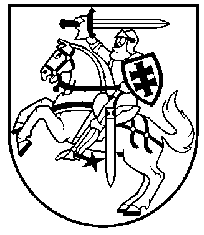 